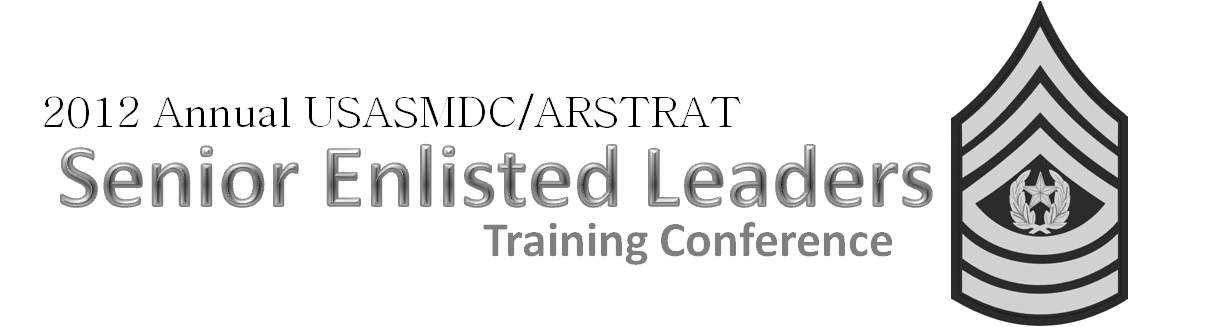 Conference Location: Peterson Air Force Base, Colorado  Conference Dates: 1-4 April 2012Sunday 1 Apr 12 (Uniform: Civilian Casual)1000 - TBD:   Attendee registration at The Peterson Club1600 – 1700:  Space Professional Enabler in-brief Monday 2 Apr 12 (Uniform: Civilian Casual)0600 – 0730:  PT/Breakfast0800 – 0850:  CSM Turner’s Opening Remarks, Video Presentation0900 – 0950:  USSTRATCOM Overview Brief1000 – 1130:  NORTHCOM Overview Brief1130 - 1250:  Lunch Break1300 – 1350:  Army Cyber Command Overview Brief1400 – 1450:  DA Level Promotion Board Overview Brief1500 – 1530:  Conference Photo1530 – 1745:  Personal Time1800 – UTC:   Ice Breaker SocialTuesday 3 Apr 12 (Uniform:  Duty Uniform & Civilian Casual*)0600 – 0730:  PT/Breakfast0800 – 0850:  JFCC-IMD Overview Brief0900 – 0950:  Future Warfare Center Overview Brief1000 – 1050:  Warfighter Overview Brief 1100 – 1150:  Army Astronauts in Space Overview Brief    1200 - 1300:  Lunch Break1300 – 1350:  1st Space BDE Year in Review Brief1400 - 1550:  Breakout SessionsGroup 1: U.S. Army National Guard Component, State Command Sergeants Major Group 2: Air Defense Artillery Branch Group 3: Signal Corps Branch1600 – 1700:  Former USASMDC CSM Discussion Panel1700 – UTC:   Personal Time/Dinner*Wednesday 04 Apr 12 (Uniform: Duty Uniform & Civilian Casual*)0600 – 0730:  PT/Breakfast0800 – 0850:  Space Professional Enabler Out-Brief0900 – 0930:  Kwajalein Year in Review Brief0930 – 1030:  100th MD BDE Year in Review Brief1030 – 1130:  Technical Center Overview Brief 1130 – 1250:  Lunch1300 – 1350:  Sergeant Audie Murphy Club Award Presentation1400 – 1450:  Commanding General USASMDC/ARSTRAT1500 – 1550:  Recognition Ceremony1600 – UTC:   CSM Closing Remarks/Safety Brief